22.06.2023  № 2141О внесении изменения 
в Типовой (примерный) порядок определения объема и условий предоставления субсидий из бюджета города Чебоксары муниципальным бюджетным и автономным учреждениям города Чебоксары на иные цели, утвержденный постановлением администрации города Чебоксары от 22.12.2020 № 2551 В соответствии Общими требованиями к нормативным правовым актам и муниципальным правовым актам, устанавливающим порядок определения объема и условия предоставления бюджетным и автономным учреждениям субсидий на иные цели, утвержденными постановлением Правительства Российской Федерации от 22.02.2020 № 203, в целях приведения муниципального правового акта города Чебоксары в соответствие с действующим законодательством администрация города Чебоксары постановляет:Внести в Типовой (примерный) порядок определения объема и условий предоставления субсидий из бюджета города Чебоксары муниципальным бюджетным и автономным учреждениям города Чебоксары на иные цели, утвержденный постановлением администрации города Чебоксары от 22.12.2020 № 2551, изменение, изложив раздел IV в следующей редакции:«IV. Порядок осуществления контроля за соблюдением целей, условий и порядка предоставления субсидий и ответственность за их несоблюдение	33. Контроль за соблюдением целей, условий и порядка, установленных при предоставлении целевой субсидии, осуществляется главным распорядителем бюджетных средств, органами муниципального финансового контроля в соответствии с бюджетным законодательством.	34. В случае установления по результатам проверок, проведенных главным распорядителем бюджетных средств и (или) уполномоченными органами муниципального финансового контроля, фактов несоблюдения учреждением целей, условий и порядка предоставления целевых субсидий, установленных настоящим Порядком и Соглашением, соответствующие средства подлежат возврату в бюджет города Чебоксары:	а) на основании требования главного распорядителя бюджетных средств, выданного руководителю (или лицу, его замещающему) под роспись, или направленного заказным почтовым отправлением с уведомлением о вручении, - не позднее 10 рабочих дней со дня получения соответствующего требования учреждением;	б) на основании представления и (или) предписания уполномоченного органа муниципального финансового контроля - в срок, установленный в соответствии с бюджетным законодательством Российской Федерации.	35. В случае установления главными распорядителями бюджетных средств по данным отчетов о реализации плана мероприятий по достижению результатов предоставления целевой субсидии и о достижении значений результатов предоставления целевой субсидии фактов недостижения учреждением результатов, иных показателей (при их установлении), установленных настоящим Порядком и Соглашением, средства целевой субсидии в объеме, пропорциональном величине недостижения значения результатов, подлежат возврату в бюджет  города Чебоксары в соответствии с подпунктом «а» пункта 34 настоящего Порядка.	36. Руководитель учреждения несет ответственность за нецелевое использование субсидий, несоблюдение условий и порядка их предоставления, установленных настоящим Порядком и (или) Соглашением, в соответствии с действующим законодательством Российской Федерации.».Настоящее постановление вступает в силу со дня его официального опубликования.Контроль за исполнением настоящего постановления возложить 
на заместителя главы администрации города Чебоксары по экономическому развитию и финансам. Глава администрации города Чебоксары			                    Д.В. СпиринЧăваш РеспубликиШупашкар хулаАдминистрацийěЙЫШĂНУ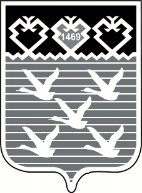 Чувашская РеспубликаАдминистрациягорода ЧебоксарыПОСТАНОВЛЕНИЕ